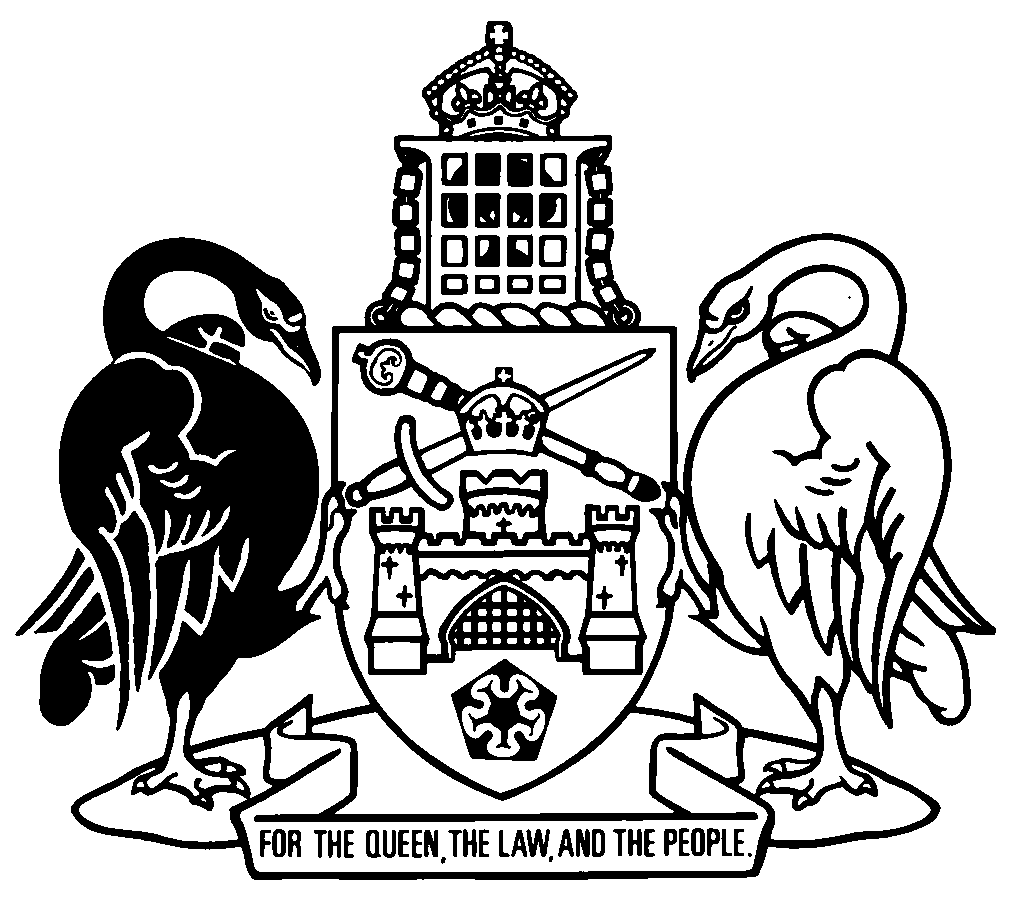 Australian Capital TerritoryCourt Procedures Amendment Rules 2023 (No 2)Subordinate Law SL2023-36We, the rule-making committee, make the following rules of court under the Court Procedures Act 2004, section 7.Dated 13 December 2023.Australian Capital TerritoryCourt Procedures Amendment Rules 2023 (No 2)Subordinate Law SL2023-36made under theCourt Procedures Act 2004Contents	Page	1	Name of rules	1	2	Commencement	1	3	Legislation amended	1	4	Rule 50 (2)	1	5	Rule 50 (2), note 4	1	6	Rule 50 (3)	1	7	Rule 54	2	8	Rule 70	2	9	Rule 71 (2)	2	10	Rule 102 (4)	2	11	Rule 104 (3)	3	12	Rule 303 (2)	3	13	Rule 303 (2), note 4	3	14	Rule 303 (3)	3	15	Rule 307	3	16	Rule 308 (1) and (2)	4	17	Rule 467 (3)	4	18	New rule 480 (3A)	4	19	Rule 481 (4)	4	20	Rule 768 (2)	5	21	Rule 1312 (1)	5	22	New rule 1312 (1A)	5	23	Rule 2053 (1) (a)	5	24	Rule 2053 (1) (b) and (c)	6	25	Rule 2053 (2) (a)	6	26	Rule 2053 (2) (b) and (c)	6	27	Rule 2334 (2)	6	28	Rule 2356 (2)	7	29	Rule 2554 (3)	7	30	Rule 2749 (4)	7	31	Rule 3608 (3)	8	32	Rule 3621 (3)	8	33	Rule 5015	8	34	Rule 5073	8	35	Rule 5084	9	36	Rule 5101 (2) (b)	9	37	Rule 5104	9	38	Rule 5105 (2)	9	39	Rule 5133 (1) (b)	10	40	Rule 5313	10	41	Rule 5334	10	42	Rule 5403 (3) (b)	10	43	Rule 5406	11	44	Rule 5407 (2)	11	45	Rule 5507	11	46	Rule 5606 (5) (b)	11	47	Rule 5802 (2) (b)	12	48	Rule 5807 (1)	12	49	Rule 5808	12	50	Rule 5832 (2) (b)	12	51	Rule 5835	13	52	Rule 5855 (5), definition of required number	13	53	Rule 5856 (5), definition of required number	13	54	Rule 5857 (2)	13	55	Rule 5857 (3)	14	56	Rule 6104	14	57	Rule 6106 (4)	14	58	Rule 6120 (1) (b)	14	59	Rule 6121 (d)	14	60	Rule 6121 (e)	15	61	Rule 6124 (1)	15	62	Rule 6124 (5)	15	63	Rule 6124 (9)	15	64	Rule 6126 (4) (b)	15	65	Division 6.3.2A heading	16	66	Rule 6131 (2)	16	67	Rule 6131 (as amended)	16	68	Rule 6132 (1) (a)	16	69	Rule 6132 (as amended)	16	70	New rules 6133 and 6134	16	71	Rule 6143 (1) (b)	18	72	Rule 6145 (3)	18	73	New rule 6304 (1A)	18	74	Rule 6462 (4)	19	75	Dictionary, note 2	19	76	Dictionary, definition of address for service, paragraph (a)	19	77	Dictionary, definition of electronic lodgment facility	20	78	Dictionary, definition of filed electronically	201	Name of rulesThese rules are the Court Procedures Amendment Rules 2023 (No 2).2	CommencementThese rules commence on 1 January 2024.Note	The naming and commencement provisions automatically commence on the notification day (see Legislation Act, s 75 (1)).3	Legislation amendedThese rules amend the Court Procedures Rules 2006.4	Rule 50 (2)omitattached tosubstitutefiled with5	Rule 50 (2), note 4omit6	Rule 50 (3)omitattachedsubstituteaccompanying7	Rule 54omitattachedsubstituteaccompanying8	Rule 70omitthe original and filed copies of ansubstitutean originating process and any filed copies of the9	Rule 71 (2)omitoriginalsubstituteoriginating process10	Rule 102 (4)omitoriginal and filed copies of the notice of intention to respond or defencesubstitutenotice of intention to respond or defence and any filed copies of the notice or defence11	Rule 104 (3)omitoriginal andsubstitutefurther defence and any12	Rule 303 (2)omitattached tosubstitutefiled with13	Rule 303 (2), note 4omit14	Rule 303 (3)omitattachedsubstituteaccompanying15	Rule 307omitthe original and filed copies of asubstitutea third-party notice and any filed copies of the16	Rule 308 (1) and (2)omitattachedsubstituteaccompanying17	Rule 467 (3)omitoriginal and filed copies of the further answer to the counterclaimsubstitutefurther answer to the counterclaim and any filed copies of the further answer18	New rule 480 (3A)insert	(3A)	The registrar must seal the reply and any filed copies of the reply.19	Rule 481 (4)omitoriginal andsubstitutefurther reply and any20	Rule 768 (2)substitute	(2)	In this rule:address for service means—	(a)	if the receiver has a home or place of business in the ACT—	(i)	the receiver’s home or business address; and	(ii)	an email address; or	(b)	in any other case—	(i)	the address of a place in the ACT; and	(ii)	an email address.21	Rule 1312 (1)omitbound or stapled together22	New rule 1312 (1A)insert	(1A)	If the court book is in paper form, the court book must be bound or stapled together.23	Rule 2053 (1) (a)omitattach to a copy of the ordersubstituteprepare24	Rule 2053 (1) (b) and (c)omitattached 25	Rule 2053 (2) (a)omitattach to a copy of the ordersubstituteprepare26	Rule 2053 (2) (b) and (c)omitattached 27	Rule 2334 (2)substitute	(2)	The enforcement creditor must serve a sealed copy of the order—	(a)	on the financial institution—	(i)	personally; or	(ii)	by pre-paid post; or	(iii)	by email; and	(b)	on the enforcement debtor—	(i)	personally; or	(ii)	by pre-paid post; or	(iii)	if the enforcement debtor’s address for service includes an email address—by email.28	Rule 2356 (2)substitute	(2)	The enforcement creditor must serve a sealed copy of the order—	(a)	on the enforcement debtor’s employer—	(i)	personally; or	(ii)	by pre-paid post; and	(b)	on the enforcement debtor—	(i)	personally; or	(ii)	by pre-paid post; or	(iii)	if the enforcement debtor’s address for service includes an email address—by email.29	Rule 2554 (3)omitfaxsubstitutefaxed or emailed30	Rule 2749 (4)substitute	(4)	The notice may be served on a beneficiary by sending a copy of the notice—	(a)	by pre-paid post, addressed to the beneficiary, at the beneficiary’s address last known to the executor, administrator or trustee; or	(b)	if the beneficiary has an address for service—to the beneficiary’s address for service.31	Rule 3608 (3)omitThe applicantsubstituteIf the application is filed in paper form, the applicant32	Rule 3621 (3)omit33	Rule 5015omitthe original and filed copies of a notice of appealsubstitutea notice of appeal and any filed copies of the notice34	Rule 5073omitthe original and filed copies of an application for leave to appealsubstitutean application for leave to appeal and any filed copies of the application35	Rule 5084omitthe original and filed copies of an application for leave to appeal out of timesubstitutean application for leave to appeal out of time and any filed copies of the application36	Rule 5101 (2) (b)omitbe attached tosubstituteaccompany37	Rule 5104omitthe original and filed copies of the notice of appealsubstitutea notice of appeal and any filed copies of the notice38	Rule 5105 (2)omitoriginal substitutenotice of appeal39	Rule 5133 (1) (b)substitute	(b)	clear and legible; and	(c)	if filed in paper form—securely fastened but need not be bound.40	Rule 5313omitthe original and filed copies of an application for leave to appealsubstitutean application for leave to appeal and any filed copies of the application41	Rule 5334omitthe original and filed copies of an application for leave to appeal out of timesubstitutean application for leave to appeal out of time and any filed copies of the application42	Rule 5403 (3) (b)omitbe attached tosubstituteaccompany43	Rule 5406omitthe original and filed copies of the notice of appealsubstitutea notice of appeal and any filed copies of the notice44	Rule 5407 (2)omitoriginalsubstitutenotice of appeal45	Rule 5507omitthe original andsubstitutethe application and any46	Rule 5606 (5) (b)omit3 stamped copiessubstitutea stamped copy47	Rule 5802 (2) (b)omithave attachedsubstitutebe accompanied by48	Rule 5807 (1)omithave attachedsubstitutebe accompanied by49	Rule 5808 omitattached tosubstituteaccompanying50	Rule 5832 (2) (b)omithave attachedsubstitutebe accompanied by51	Rule 5835 omitattached tosubstituteaccompanying52	Rule 5855 (5), definition of required numbersubstituterequired number means—	(a)	if the application is filed in electronic form—1; or	(b)	if the application is filed in paper form—	(i)	for an application to the Court of Appeal—4; or	(ii)	for an application to the Supreme Court—1.53	Rule 5856 (5), definition of required numbersubstituterequired number—see rule 5855 (5).54	Rule 5857 (2) omitbe attached tosubstituteaccompany55	Rule 5857 (3)substitute	(3)	A written case must be—	(a)	clear and legible; and	(b)	if filed in paper form—securely fastened but need not be bound.56	Rule 6104 omitfax or other57	Rule 6106 (4)aftersubrule (1)insertand (2)58	Rule 6120 (1) (b)beforerequiredinsertservice is59	Rule 6121 (d) omitif filing a document of that kind electronically in the court is allowed under a practice note—60	Rule 6121 (e) omitin the absence of a practice note under paragraph (d)—with the registrar’s leave,61	Rule 6124 (1)omitcourt websitesubstituteelectronic lodgment facility62	Rule 6124 (5)omit63	Rule 6124 (9)omitcourt websitesubstituteelectronic lodgment facility64	Rule 6126 (4) (b)omitcourt websitesubstituteelectronic lodgment facility65	Division 6.3.2A headingomit66	Rule 6131 (2)substitute	(2)	The signature of the registrar, and the seal or stamp of the court, may be affixed to the document electronically.67	Rule 6131 (as amended)relocate as rule 6304A68	Rule 6132 (1) (a)omitcourt websitesubstituteelectronic lodgment facility69	Rule 6132 (as amended)relocate as rule 6304B70	New rules 6133 and 6134in division 6.3.2, insert6133	Conversion of documents in paper form to electronic form	(1)	This rule applies to a document filed in the court in a proceeding by filing a paper form of the document.	(2)	The registrar may convert the document to an electronic form and record the document in the electronic lodgment facility as if it had been filed electronically.	(3)	If a document is recorded in the electronic lodgment facility under subrule (2), the court must keep the paper form of the document—	(a)	for 90 days after the day the document was filed; and	(b)	until the earlier of—	(i)	the day the document is collected; and	(ii)	the period mentioned in subrule (4).	(4)	The person who filed the paper form of the document may collect it from the court within 30 days after the period mentioned in subrule (3) (a) ends.	(5)	If the paper form of the document is not collected within the period mentioned in subrule (4), the registrar may destroy the document.	(6)	If the paper form of the document is collected within the period mentioned in subrule (4), the person who filed it must, unless the registrar approves the destruction of the document, keep the document until the later of the following:	(a)	2 years after the date of judgment or final order in the proceeding;	(b)	2 years after a notice of discontinuance is filed in the proceeding;	(c)	2 years after any appeal in the proceeding is determined;	(d)	2 years after the date the document was filed.	(7)	The court may direct the person to produce the paper form of the document during the time the document is required to be kept.6134	Official record of the court	(1)	A document held by the court in electronic form is the official record if the document—	(a)	is filed, or issued by the court, electronically, and kept by the court in electronic form; or	(b)	is filed in paper form and the registrar converts the document to an electronic form.	(2)	If an electronic form of a document is not held by the court, the paper form of the document is the official record.71	Rule 6143 (1) (b)beforethe registrarinsertif the document is filed in paper form—72	Rule 6145 (3)substitute	(3)	If the registrar records the filing of the document, the registrar must—	(a)	if the document is filed in paper form—return any copies of the document filed with the document for sealing or stamping; or	(b)	if the document is filed in electronic form—give written notice of the acceptance of the document.73	New rule 6304 (1A)insert	(1A)	The registrar may stamp a document filed electronically to indicate that it has been filed if—	(a)	the document has been filed by a party; and	(b)	a copy of the document must or may be served on another party; but	(c)	the document is not required to be sealed under these rules.74	Rule 6462 (4)afterthe ACTinsert, or by email, 75	Dictionary, note 2insert	document76	Dictionary, definition of address for service, paragraph (a)substitute	(a)	for a person represented by a solicitor in the proceeding—	(i)	if the solicitor has a place of business in the ACT—	(A)	the business address; and	(B)	an email address; and	(C)	if the solicitor gives the court a postbox number at a post office in the ACT—the postbox number; or	(ii)	in any other case—	(A)	the solicitor’s business address in Australia; and	(B)	an email address; and	(C)	if the solicitor gives the court a postbox number at a post office in Australia—the postbox number; or77	Dictionary, definition of electronic lodgment facilityinsertelectronic lodgment facility means an electronic system managed by the court that allows for the electronic lodgment of documents with the court.78	Dictionary, definition of filed electronicallyomitcourt websitesubstituteelectronic lodgment facilityEndnotes1	Notification	Notified under the Legislation Act on 18 December 2023.2	Republications of amended laws	For the latest republication of amended laws, see www.legislation.act.gov.au.© Australian Capital Territory 2023Lucy McCallumLorraine WalkerChief JusticeChief MagistrateDavid MossopIan TembyJudgeMagistrate